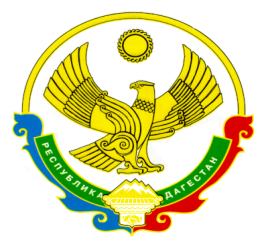 РЕСПУБЛИКА ДАГЕСТАНМИНИСТЕРСТВО ОБРАЗОВАНИЯ И НАУКИ РЕСПУБЛИКИ ДАГЕСТАННОВОЛАКСКИЙ РАЙОН МКОУ «НОВОКУЛИНСКАЯ СРЕДНЯЯ ОБЩЕОБРАЗОВАТЕЛЬНАЯ ШКОЛА№2»367020   тел. 8(928) 985 75 52                                                                                                    с. Новокули                    Принято                                                                                            Утверждено     на педагогическом совете                                                                  приказом директорапротокол №4 от 14 января 2015г                                                     № 23 от « 15   »января 2015г                                                                                                          Директор: ________Т.М.Айгунова.Положение о педагогическом совете МКОУ «Новокулинская СОШ№2»1.Общие положения1.1.Педагогический совет МКОУ «Новокулинская СОШ№2», далее именуемый – педсовет, является, в соответствии с Законом Российской Федерации «Об образовании», формой самоуправления учреждения.1.2.Педагогический совет действует на основании Закона Российской Федерации «Об образовании», типового положения об образовательном учреждении, других нормативных правовых актов об образовании, устава образовательного учреждения, настоящего Положения.1.3.Педсовет создается для определения миссии школы, ценностей, исповедуемых школой, целей, которые необходимо ставить перед педагогическим коллективом, и средства их достижения.1.4.Решения Педагогического совета являются рекомендательными для коллектива образовательного учреждения. Решения Педагогического совета, утвержденные приказом образовательного учреждения, являются обязательными для исполнения.2.Задачи и содержание работы Педагогического совета2.1.Главными задачами Педагогического совета являются:-реализация государственной политики по вопросам образования;-ориентация деятельности педагогического коллектива учреждения на совершенствование образовательного процесса, его условий и результатов;-разработка содержания работы по общей методической теме образовательного учреждения;-внедрение в практическую деятельность педагогических работников достижений педагогической науки и передового педагогического опыта;-	решение вопросов о приеме, переводе и выпуске обучающихся, освоивших образовательные программы, соответствующие лицензии данного учреждения.2.2.Педагогический совет осуществляет два направления деятельности:-производственно-деловую:а) обсуждает и утверждает планы работы образовательного учреждения;б) принимает решения о создании методических объединений, кружков. Студий, клубов и других объединений учителей и обучающихся;в) решает вопрос о постановке детей из малообеспеченных, многодетных семей, посещающих ГПД на бесплатное питание и другие решения согласно Уставу учреждения.-научно-педагогическую:а) заслушивает информацию и отчеты педагогических работников учреждения, доклады представителей организаций и учреждений, взаимодействующих с данным учреждением по вопросам образования и воспитания подрастающего поколения, в том числе сообщения о проверке соблюдения санитарно-гигиенического режима образовательного учреждения, об охране труда, здоровья и жизни обучающихся (воспитанников) и другие вопросы образовательной деятельности учреждения;б) утверждает ходатайства директора школы о присвоении правительственных наград и почетных званий РФ педагогическим работникам;в) принимает решение о допуске учащихся к итоговой аттестации, переводе учащихся в следующий класс или об оставлении их на повторный курс;г) принимает решения о награждении обучающихся за успехи в обучении грамотами, похвальными листами;д) принимает решения об исключении обучающихся из образовательного учреждения, когда иные меры педагогического и дисциплинарного воздействия исчерпаны, в порядке, определенном Законом РФ «Об образовании» и уставом данного образовательного учреждения. Образовательное учреждение при этом своевременно (в трехдневный срок) доводит это решение до сведения соответствующего муниципального отдела управления образованием (согласование решения производится в органах местного самоуправления);е) осуществляет иную деятельность, не запрещенную законодательством РФ.3.Права и ответственность Педагогического совета3.1.Педагогический совет имеет право:-	создавать временные творческие объединения с приглашением специалистов различного профиля, консультантов для выработки рекомендаций с последующим рассмотрением их на Педагогическом совете;-принимать окончательное решение по спорным вопросам, входящим в его компетенцию;-принимать, утверждать положения (локальные акты) с компетенцией, относящейся к объединениям по профессии;-в необходимых случаях на заседания Педагогического совет учреждения могут приглашаться представители Совета учреждения, общественных организаций, учреждений, взаимодействующих с  МКОУ «Новокулинская СОШ№2», по вопросам образования, родители обучающихся, представители учреждений и др. Необходимость их приглашения определяется председателем Педагогического совета. 3.2.Педагогический совет ответственен за:-выполнение плана работы;-	соответствие принятых решений законодательству Российской Федерации об образовании, о защите прав детства;-утверждение образовательных программ, не имеющих экспертного заключения;-	принятие конкретных решений по каждому рассматриваемому вопросу, с указанием ответственных лиц и сроков исполнения.4.Организация деятельности Педагогического совета4.1.	Педагогический совет избирает из своего состава секретаря. Секретарь педсовета работает на общественных началах.4.2.Педагогический совет работает по плану, являющемуся составной частью плана работы образовательного учреждения.4.3.Заседания Педагогического совета созываются, как правило, один раз в квартал, в соответствии с планом работы образовательного учреждения.4.4.Решения Педагогического совета принимаются большинством голосов при наличии на заседании не менее двух третей его членов (если процесс голосования не оговорен специальным положением. При равном количестве голосов решающим является голос председателя Педагогического совета.4.5.	Организацию выполнения решений Педагогического совета осуществляет руководитель образовательного учреждения и ответственные лица, указанные в решении. Результаты этой работы сообщаются членам Педагогического совета на последующих его заседаниях.4.6.Руководитель образовательного учреждения в случае несогласия с решением Педагогического совета приостанавливает выполнение решения, извещает об этом учредителя учреждения, который в трехдневный срок при участии заинтересованных сторон обязан рассмотреть данное заявление, ознакомиться с мотивированным мнением большинства членов Педагогического совета и вынести окончательное решение по спорному вопросу.5.Документация Педагогического совета5.1.Заседания Педагогического совета оформляются протокольно. В книге протоколов фиксируется ход обсуждения вопросов, выносимых на Педагогический совет, предложения и замечания членов педсовета. Протоколы подписываются председателем и секретарем совета.5.2.Протоколы о переводе обучающихся в следующий класс, о выпуске оформляются списочным составом и утверждаются приказом образовательного учреждения.5.3.Нумерация протоколов ведется от начала учебного года.5.4.Книга протоколов Педагогического совета образовательного учреждения входит в его номенклатуру дел, хранится в учреждении постоянно и передается по акту в школьный архив.5.5.Книга протоколов Педагогического совета пронумеровывается, прошнуровывается, скрепляется подписью руководителя и печатью образовательного учреждения.